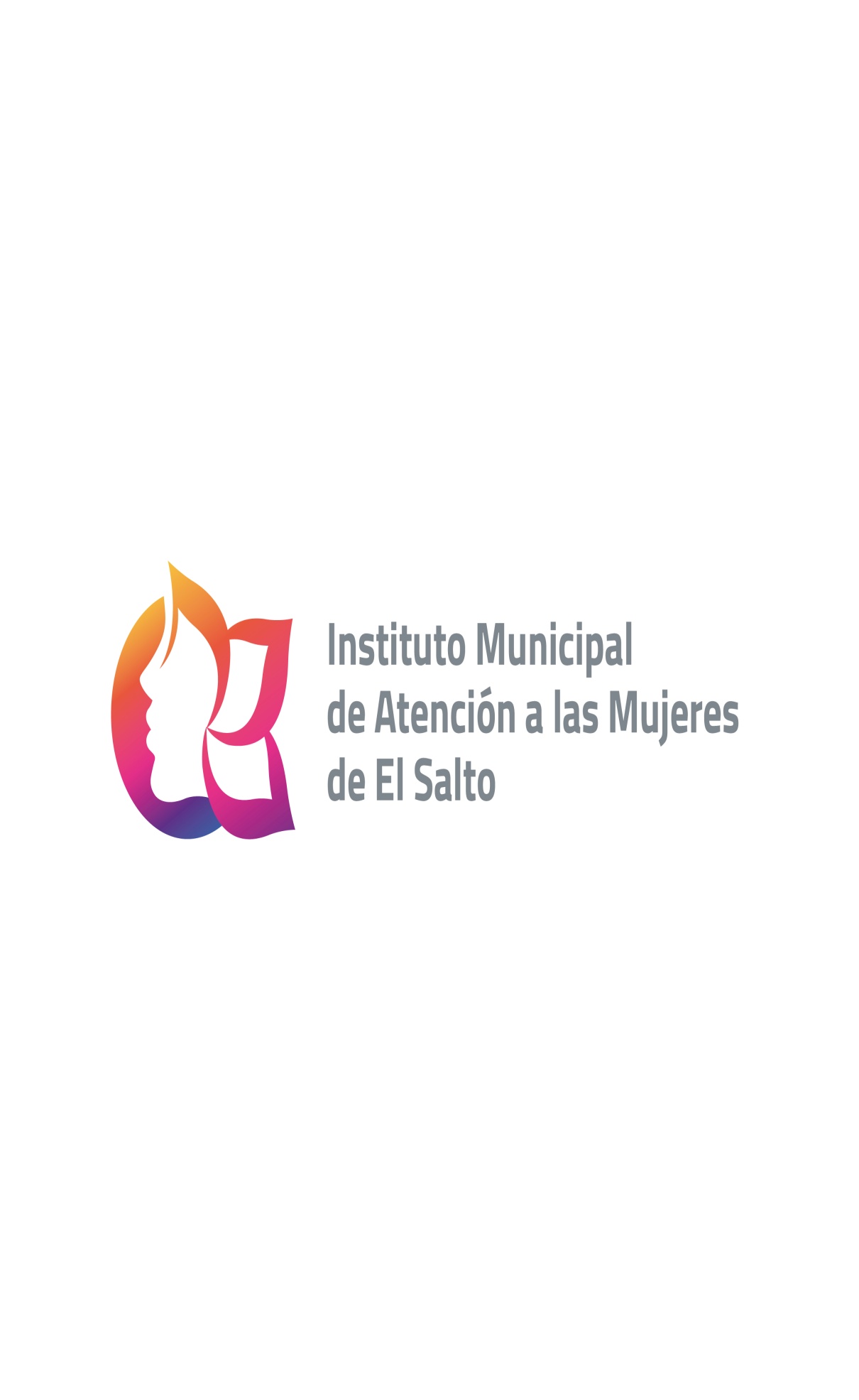 COORDINACIÓN: Coordinación General de Desarrollo Económico, Combate a la Desigualdad y Construcción de la ComunidadDEPENDENCIA: Instituto Municipal de Atención a las Mujeres de El Salto.INFORME MENSUAL MES DE ENERO 2022	Actividades de la Jefatura de empoderamiento de la mujerATENTAMENTE“AÑO, DE RICARDO FLORES MAGÓN”C. MINERVA FRANCO SALAZARTITULAR DEL INSTITUTO DE ATENCIÓN A LAS MUJERES DE EL SALTOACCIONESOBJETIVOSMETAS ESTIMADAS ANUALESINDICADORACCIONESOBJETIVOSMETAS ESTIMADAS ANUALESINDICADORRESULTADOS MES DE ENERO DEL 2022Caravanas de Atención Integral Otorgar servicios para la prevención y atención de la salud y las violencias de niñas, adolescentes, mujeres y población en general, mediante la coordinación con diferentes dependencias municipales y estatales, llevando los servicios a las diferentes colonias del municipio de El Salto.*Lograr brindar servicios a un total de 1500 personas*Lograr otorgar hasta 4000 servicios*Llevar los diferentes servicios a 30 colonias *Número de personas beneficiadas con los servicios*Número de servicios otorgados*Número de colonias atendidasLas caravanas de Atención Integral están suspendidas por cuestión de la pandemia COVID-19 Se activarán en el mes de febrero del año en curso con las medidas de prevención necesarias. Academia de empoderamiento e Igualdad del Instituto Municipal de Atención a las Mujeres de El SaltoDesarrollar habilidades productivas para favorecer el empoderamiento integral de las mujeres del municipio de El Salto, mediante la capacitación en diversos oficios tradicionales y no tradicionales generando el autoempleo y proyectos emprendedores*Lograr capacitar de forma integral a 700 mujeres en diferentes oficios.*Lograr el autoempleo en proyectos emprendedores en un 10% de las mujeres capacitadas*Número de mujeres capacitadas*Número de proyectos emprendedoresTotal 296 Mujeres en capacitación *25 proyectos emprendidos a la fechaPlaticas informativas de sensibilización, concientización y prevención en temas de violencia e Igualdad de Género dirigidas a la comunidad en general, a grupos de talleres e instituciones educativasInformar y sensibilizar en la prevención de las violencias, mediante platicas informativas para contribuir en la modificación de comportamientos generadores de violencia en contra de niñas, adolescentes y mujeres que viven y/o transitan en el municipio de El Salto.*lograr informar, sensibilizar a 1500 personas*Número de personas beneficiadas, desagregadas por sexo y rangos de edad.El mes de enero se realizó la programación comienzo de platicas mes de febrero del presente año Capacitación con perspectiva de género dirigida a servidoras y servidores públicosFortalecer las capacidades técnicas de las y los servidores públicos de las diferentes dependencias mediante capacitaciones en materia de prevención y atención de la violencia, así como en temas de equidad e igualdad para mejorar el servicio a las niñas, adolescentes y mujeres de El Municipio de El Salto.*Lograr capacitar a un 30% de las y los servidores públicos del H. Ayuntamiento de El Salto.*Número de servidoras y servidores capacitados*Número de capacitaciones impartidasEn proceso de programación inician en el mes de febreroAtención de primer contacto a mujeres en situación de violencia y canalización según sea el caso.Brindar atención de primer contacto de forma psicológica y/o jurídica a mujeres de El Salto en situación de violencia que acudan a la dependencia.*Lograr brindar atención de primer contacto y/o canalización al 100% de usuarias que acudan al Instituto por alguna situación de violencia.*Número de usuarias atendidasTotal: 9 personasCampañas permanentes de difusión sobre la prevención y atención de la violencia contra las mujeres, así como de promoción de la igualdad.Promover información de prevención de la violencia contra las mujeres e igualdad de género mediante campañas de difusión impresa y por redes sociales para contribuir en la erradicación de las violencias*Lograr difundir información preventiva y de atención en la comunidad, logrando un impacto en al menos 10 mil personas *Número de personas informadas por medios impresos o redes socialesTotal 785 de alcance en las publicaciones de la pagina en redes sociales Promoción de la campaña UNETE al “Día naranja”, campaña impulsada por ONU MUJERES.Promover la eliminación de la violencia contra las mujeres los días 25 de cada mes, mediante difusión impresa, por redes sociales y platicas informativas dirigidas al sector social y público del municipio de El Salto.Lograr promover la campaña en el 100% del sector público del Gobierno Municipal de El Salto y en mínimo un 5% de la población en general.*Número de servidoras y servidores públicos informados.*Número de personas informadas Difusión en la campaña únete con total de 425 personasGestionar y organizar la logística de las ferias de la salud para las mujeres6 ferias efectuadas abarcando las delegaciones y cabecera municipal.Lograr brindar exámenes de prevención del cáncer de mama*Número de mujeres atendidas*540 mujeres atendidas